A Summer to Remember!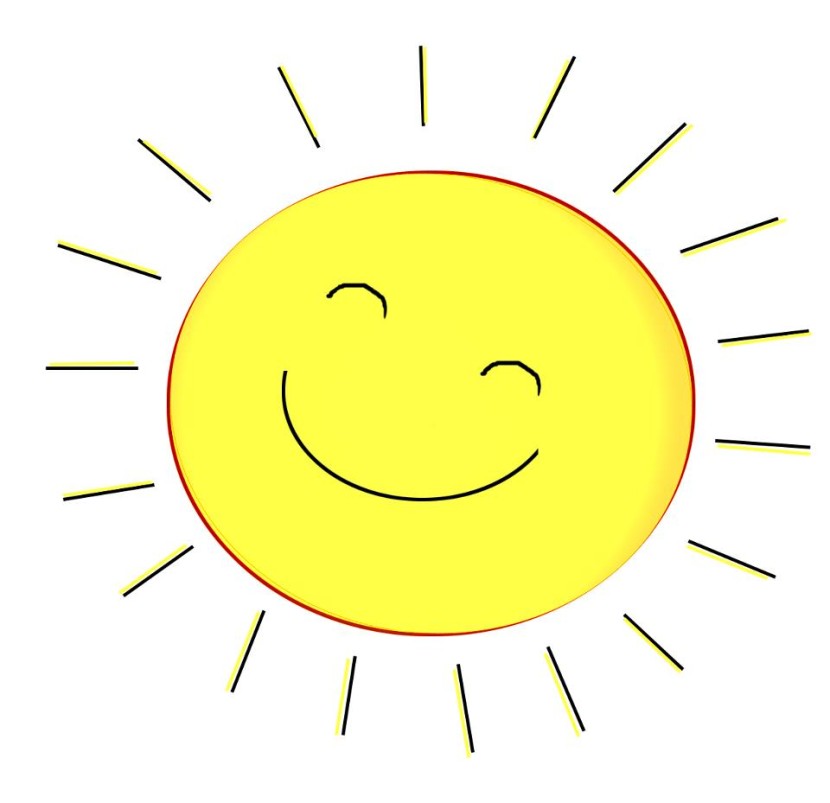 We live in such a beautiful country, and you do not need to spend lots of money to make this a summer to remember! Here are some helpful tips and ideas for walking, cycling, and scooting this summer:Cycling: Beautiful countryside, stunning shores and lakes and wonderful mountains make Northern Ireland a perfect place to enjoy a family day out cycling. Check out our web pages for lots of ideas and tips: 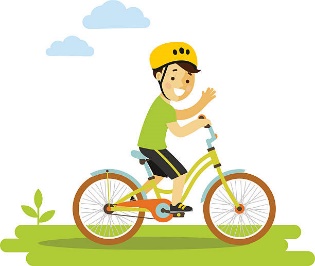 Where to cycle: Where to cycle with kids in NIFind a route: Find a route in NITeach your child to ride without stabilisers: Teach a child to ride without stabilisersRead a story about Bikepacking with kids: Things I learnt bikepacking with kids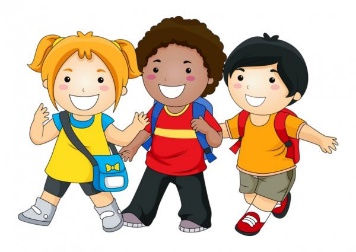 Walking: Whether you want a coastal or lakeside walk, a mountain or forested walk, a countryside or urban walk, you have plenty of choice. Why not pack a picnic and check out these web pages:City walks:  City walks on the National Cycle networkSafety tips for children: Walking safety tips for childrenWalking routes: Walk Listings - WalkNIScooting: Scooting is healthy and environmentally friendly, and another brilliant way to get out this summer to enjoy our beautiful countryside.  Check out our tips on learning how to scoot: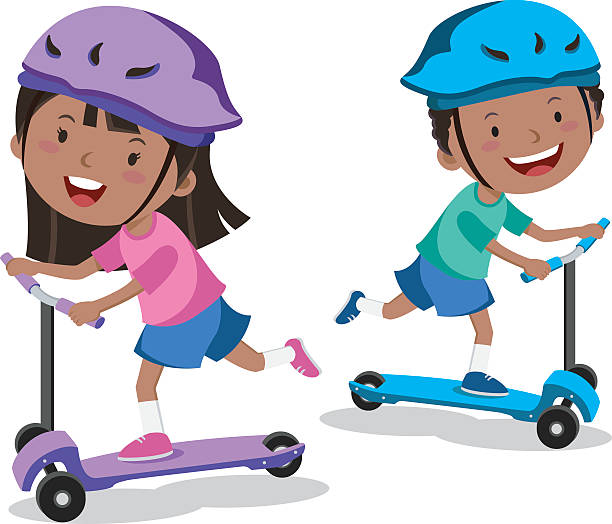 How to scoot: Learn how to ride a scooter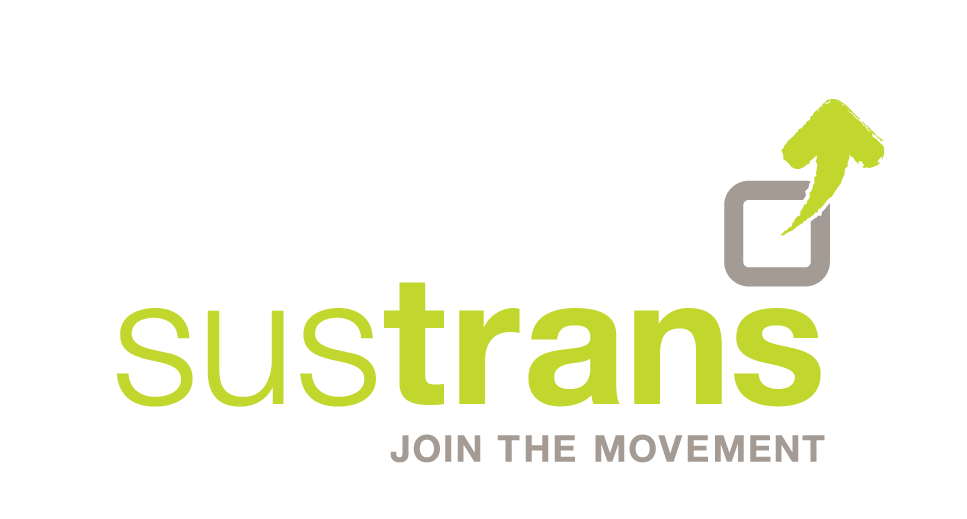 